Ostrava, 2. 2. 2022PROGRAM MEZINÁRODNÍHO HUDEBNÍHO FESTIVALU LEOŠE JANÁČKA 2022 JE ZVEŘEJNĚNMezinárodní hudební festival Leoše Janáčka představuje pro letošní ročník pestrý program. Od 29. května do 1. července 2022 se diváci mohou těšit na tři desítky festivalových akcí v Ostravě a dalších městech Moravskoslezského kraje. Pomyslnou programovou osu tvoří velké symfonické koncerty zahraničních těles – Záhřebské filharmonie nebo Čajkovského symfonického orchestru v čele s legendárním ruským dirigentem Vladimirem Fedosejevem. V recitálech letos zazáří mladí interpreti, kteří již nyní dobývají světová pódia – violoncellista Zlatomir Fung z USA, kytarista Miloš Karadaglić původem z Černé Hory nebo francouzský cembalista Jean Rondeau, který je zároveň rezidenčním umělcem festivalu. Milovníci nejen klasické hudby ocení určitě folklór, jazz, drama či balet. Kompletní program včetně možnosti rezervace vstupenek je dostupný na www.mhflj.cz/program.„Po omezeních, která poznamenala poslední dva festivalové ročníky, letos představujeme program ve své tradiční plné podobě. Kromě hudebních událostí nejen klasické hudby letos plánujeme také široký doprovodný program – výstavy, prohlídky, debaty a matiné s umělci, a chybět nebude také program pro rodiny a děti. Věříme, že naplníme očekávání publika a Janáčkův festival opět dostojí své pověsti jedné z nejdůležitějších kulturních a společenských události přesahující hranice našeho kraje,“ říká Jaromír Javůrek, ředitel MHFLJ.FESTIVALOVÉ TIPYSymfonické vrcholyLetošní symfonické koncerty lze již nyní označit za festivalové vrcholy. Pod taktovkou Tomáše Netopila, prezidenta festivalu, se představí Záhřebská filharmonie a sólista – ve svých třiceti letech již značně proslulý – Jean Rondeau. Také programově je tento koncert „posluchačskou lahůdkou“. Nejočekávanější událostí festivalu 2022 je „návrat“ dirigenta Vladimíra Fedosejeva, který se po třiceti devíti letech vrátí se svým Velkým symfonickým orchestrem P. I. Čajkovského z Moskvy do festivalové Ostravy, ve které před mnoha lety zahájil svou zahraniční kariéru.Mladí umělci na scénu!Charakteristickým znakem letošního festivalu je množství talentovaných interpretů, kteří již ve svém mladém věku dosahují mezinárodního věhlasu. Mimo Jeana Rondeau, jednoho z předních světových cembalistů současnosti, festival uvítá také violoncellistu Zlatomira Funga z USA, nejmladšího vítěze Čajkovského soutěže v Moskvě v celé její historii nebo Miloše Karadagliće, jednoho z nejžádanějších koncertních kytaristů současnosti původem z Černé Hory.Rodáci z krajeNa festivalových prknech se každoročně publiku představují interpreti spojení s Janáčkovým krajem – letos to bude například Beata Hlavenková, zpívající klavíristka, aranžérka a skladatelka, která se stala držitelkou Ceny Anděl 2019 v kategorii sólová interpretka, operní zpěvačka Patricia Janečková, která v roce 2014 vyhrála mezinárodní pěveckou soutěž liturgické hudby Concorso Internazionale „Musica Sacra“ v Římě nebo klavírista Marek Kozák, laureát prestižní Mezinárodní klavírní soutěže Gézy Andy v Curychu 2021.Doprovodné akce pro širokou veřejnostI letos se mohou návštěvníci těšit na rodinný víkend na Hukvaldech s workshopy pro děti. Během celého festivalu se také uskuteční řada debat a setkání s umělci a interprety v koncertních sálech i festivalových kavárnách, prohlídka hradu Hukvaldy, výstava „František Podešva – připoután šťastným odevzdáním“  v ostravské Galerii výtvarného umění a další.Nejen z klasiky živ je fanoušekMezinárodní hudební festival Leoše Janáčka už dávno není jen festivalem vážné hudby – milovníci jazzu se mohou těšit na jazzový podvečer s Robert Balzar Trio a obdivovatelé tance na  „taneční hostinu“ v podání baletního souboru Národního divadla moravskoslezského. Folklórní večer obstará v hukvaldské oboře Vojenský umělecký soubor Ondráš. Na hudební drama Kantáta s hvězdným obsazením se mohou diváci těšit v Divadle Mír.Pro umělecké dušeDůležitou součástí festivalu je program pro odbornou veřejnost – letošní historicky druhý mistrovský kurz MHFLJ zaštítí excelentní houslista Ivan Ženatý. I letos nebude chybět koncert oceněných skladeb soutěže Generace – mezinárodní soutěže pro skladatele do 30 let. FESTIVAL V ČÍSLECH:30 festivalových akcí22 festivalových koncertů6 měst Moravskoslezského kraje – Ostrava, Hukvaldy, Opava, Frýdek-Místek, Příbor, Ludgeřovice10 zemí světa, ze kterých přijedou interpreti – Francie, Německo, Polsko, USA, Rusko, Černá hora, Velká Británie, Slovensko, Česko, Chorvatskoa 1 liška (Bystrouška)O FESTIVALU:Mezinárodní hudební festival Leoše Janáčka vznikl v roce 2018 sloučením dvou významných festivalů klasické hudby nesoucích jméno Leoše Janáčka: Janáčkův máj a Janáčkovy Hukvaldy, a navazuje na jejich více než 40letou historii. Jeho cílem je prezentace děl klasické hudby v Moravskoslezském kraji s důrazem na dílo a odkaz Leoše Janáčka, v podání špičkových českých a zahraničních umělců a souborů. Festival je dlouholetým členem Evropské festivalové asociace, kde je společně s Pražským jarem jediným zástupcem České republiky a reprezentuje tak české festivalové dění a českou klasickou hudbu i na této platformě.Pro více informací kontaktujte:Veronika Gorylovápr.manager@mhflj.cz+ 420 737 637 719
www.mhflj.cz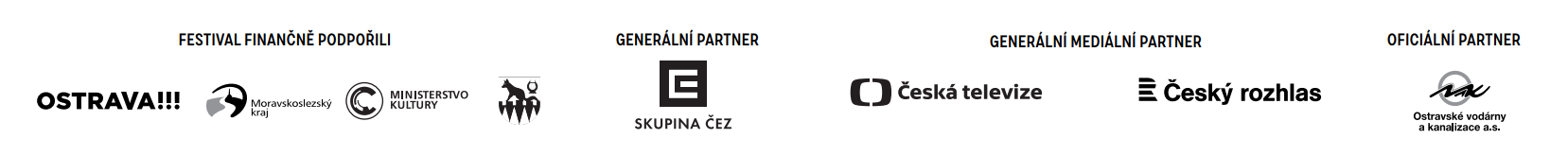 